                          ADMISION Requisitos para la inscripción y solicitud de Beca: Llenar la planilla que se encuentra en nuestra página web. Firmarla y scanearla. Tambien la pueden abrir en el  siguiente link:       http://hiuniversity.com/files/HIU-Admission-Application-Form.pdf2 documentos de identificación con foto (Ej.: cédula, licencia,  pasaporte, etc.).Notas certificadas del último grado obtenido.Copia del título del último grado obtenido y relación de notas cursadas.El Resume u Hoja de Vida.Una Foto tipo carnet o pasaporte.ACLARACIONES:Un periodo o semestre académico está compuesto por 8 semanas de clases y 2 de receso.Dentro de 1 ano calendario hay 5 periodos  académicos en HIU.Repetir una materia o extenderse en el tiempo por motivos del estudiante, implica de nuevo el pago de estos créditos y el pago por tecnología.     Ing. Lucrecia CuonAdmissions Adviser / International Affairslcuon@hiuniversity.com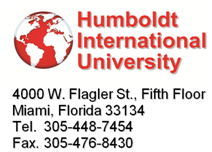 www.hiuniversity.us     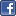 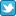 